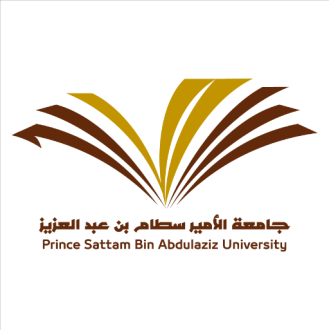 نموذج طلب صيانة / خدمةMaintenances / Service Request Form يتم إرسال الطلب الى وحدة تقنية المعلومات:  8332 -8333 – 8334  |  cces-it@psau.edu.sa Note:  After you fill the form, please send it to IT Unit:  Kingdom of Saudi Arabia Ministry of Higher Education Prince Sattam bin Abdulaziz University College of Engineering & Computer Sciences                       IT Unit   المملكـة العربيـة السعوديـة         وزارة الـتـعـلــيـمجامعة الامير سطام بن عبدالعزيز  كلية هندسة وعلوم الحاسب              وحدة تقنية المعلومات خاص بصاحب الطلب:خاص بصاحب الطلب:Filling by the applicant:Filling by the applicant:Filling by the applicant:البيانات الأساسية:Main data:اسم صاحب الطلب :   : Name of the applicantالقسم ::Department الهاتف :: Phoneالبريد الالكتروني:Emailالتاريخ :      \      \     14 هـالتاريخ :      \      \     14 هـالتاريخ :      \      \     14 هـ   20 /        /      Date:   20 /        /      Date:معلومات العـطل   (كل طلب بنموذج مستقل )                                                            (Each Request in a separated form)  Failure Informationمعلومات العـطل   (كل طلب بنموذج مستقل )                                                            (Each Request in a separated form)  Failure Informationمعلومات العـطل   (كل طلب بنموذج مستقل )                                                            (Each Request in a separated form)  Failure Informationمعلومات العـطل   (كل طلب بنموذج مستقل )                                                            (Each Request in a separated form)  Failure Informationمعلومات العـطل   (كل طلب بنموذج مستقل )                                                            (Each Request in a separated form)  Failure Informationمعلومات العـطل   (كل طلب بنموذج مستقل )                                                            (Each Request in a separated form)  Failure Informationمعلومات العـطل   (كل طلب بنموذج مستقل )                                                            (Each Request in a separated form)  Failure InformationالمكانLocation(ex: lab 201)(Phone)هاتف(Smart bo.)سبورة ذكية(Printer)طابعـة(Network) شـبكـة(PC)جهاز كمبيوتر(Software) برامـجالعطـل / الخدمة Failure/Serviceالرمز\الرقمNumber/code(ex: Pc-1)  وصف الحالة :                                                                                                                                        Description of Status :   وصف الحالة :                                                                                                                                        Description of Status :   وصف الحالة :                                                                                                                                        Description of Status :   وصف الحالة :                                                                                                                                        Description of Status :   وصف الحالة :                                                                                                                                        Description of Status :   وصف الحالة :                                                                                                                                        Description of Status :   وصف الحالة :                                                                                                                                        Description of Status : توقيع صاحب الطلب: ................................                  لا يشترط التوقيع في حال إرساله بالبريد الالكتروني الرسمي  Signature of the applicant: …………………………..Signature is not required if it is sent by an official emailخاص بوحدة تقنية المعلومات:Filling by IT Unit:التقرير التقني                                                                                                                                                Technical Report التقرير التقني                                                                                                                                                Technical Report التقرير التقني                                                                                                                                                Technical Report التقرير التقني                                                                                                                                                Technical Report ………………………………………………………………………………………………………………………………………………………………………………………….………………………………………………………………………………………………………………………………………………………………………………………….………………………………………………………………………………………………………………………………………………………………………………………….اسم مستلم الطلب  IT. Name : …………….…………..……………………………………………………………….………………………………………………….… : التوقيــع : ……………………………………………………                                                   Signature : ……………………………………………………التاريخ :      \      \      14 هـ                                                                                                                         20  /        /      Date :………………………………………………………………………………………………………………………………………………………………………………………….………………………………………………………………………………………………………………………………………………………………………………………….………………………………………………………………………………………………………………………………………………………………………………………….اسم مستلم الطلب  IT. Name : …………….…………..……………………………………………………………….………………………………………………….… : التوقيــع : ……………………………………………………                                                   Signature : ……………………………………………………التاريخ :      \      \      14 هـ                                                                                                                         20  /        /      Date :………………………………………………………………………………………………………………………………………………………………………………………….………………………………………………………………………………………………………………………………………………………………………………………….………………………………………………………………………………………………………………………………………………………………………………………….اسم مستلم الطلب  IT. Name : …………….…………..……………………………………………………………….………………………………………………….… : التوقيــع : ……………………………………………………                                                   Signature : ……………………………………………………التاريخ :      \      \      14 هـ                                                                                                                         20  /        /      Date :………………………………………………………………………………………………………………………………………………………………………………………….………………………………………………………………………………………………………………………………………………………………………………………….………………………………………………………………………………………………………………………………………………………………………………………….اسم مستلم الطلب  IT. Name : …………….…………..……………………………………………………………….………………………………………………….… : التوقيــع : ……………………………………………………                                                   Signature : ……………………………………………………التاريخ :      \      \      14 هـ                                                                                                                         20  /        /      Date :حالة الطلب حالة الطلب حالة الطلب توقيــع وحدة تقنية المعلوماتSignature of IT Unitالاسم/ ………………………………..…………………التوقيع/ …………..………………………التاريخ :    \      \   14هـ                          -                        Date :    \     \ 20ملغيCanceledمعلقpendingمغلقFinishedتوقيــع وحدة تقنية المعلوماتSignature of IT Unitالاسم/ ………………………………..…………………التوقيع/ …………..………………………التاريخ :    \      \   14هـ                          -                        Date :    \     \ 20